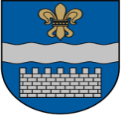 DAUGAVPILS PILSĒTAS DOMESABIEDRĪBA AR IEROBEŽOTU ATBILDĪBU”DAUGAVPILS ZOBĀRSTNIECĪBAS POLIKLĪNIKA”======================================================Vienotais reģ. Nr.41503007355, Lāčplēša ielā 12, Daugavpilī, LV-5401Tālr./fakss 65425219, E-pasts zob@apollo.lvDaugavpilī							Daugavpils pilsētas domes							Sabiedrisko attiecību un mārketinga nodaļai09.10.2018. Nr.01- 4.2/50Informācija par amatpersonu/darbinieku  aprēķināto atalgojumu un citām saņemtām naudas summām (pabalsti, prēmijas, naudas balvas) par 2018.gada septembra mēnesi.Valdes loceklis			V.JasvinsŠIS DOKUMENTS IR ELEKTRONISKI PARAKSTĪTS AR DROŠU ELEKTRONISKO PARAKSTU UN SATUR LAIKA ZĪMOGUNr.p.k.Vārds, uzvārdsAmatsAlga bruto euroAlga neto euroPabalsti, piemaksas, prēmijas, naudas balvas1234561Vaclavs  JasvinsValdes loceklis2610,001860,09700,002Eduards  BaļuļsIepirkumu komisijas priekšsēdētājs, ārstnieciskā darba vadītājs1345,821038,223Ģertrūde MacijevskaIepirkumu komisijas priekšsēdētāja vietniece, galvenā grāmatvede883,34737,634Eligija  PavlovskaIepirkumu komisijas locekle, terapijas kabinetu vadītāja1170,11811,505Rimma  MazaļevskaIepirkumu komisijas locekle, galvenā zobārstniecības māsa0,000,006Vladimirs  MikuckisIepirkumu komisijas loceklis, jurists338,97231,17